МІНІСТЕРСТВО ОСВІТИ І НАУКИ УКРАЇНИХЕРСОНСЬКИЙ ДЕРЖАВНИЙ УНІВЕРСИТЕТФАКУЛЬТЕТ ПСИХОЛОГІЇ, ІСТОРІЇ ТА СОЦІОЛОГІКАФЕДРА ПСИХОЛОГІЇ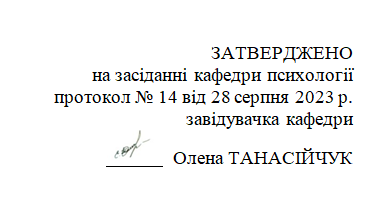 СИЛАБУС ОСВІТНЬОЇ КОМПОНЕНТИВК  9 “Психологія для всіх” Освітня програма  ПсихологіяСпеціальність 053 ПсихологіяГалузь знань 05 Соціальні та поведінкові наукиХерсон 20231. Опис курсу2. Анотація до курсуПсихологія є обов’язковою навчальною дисципліною з циклу професійної підготовки студентів.Зміст курс «Психологія для всіх » пов'язаний з основними психологічними та педагогічними дисциплінами, що викладаються.  Удосконалення знань із загальної психології диктується вимогами повсякденної практики та необхідністю підвищення якості підготовки спеціалістів. Тому даний курс побудований на основі сучасних уявлень про психіку, фундаментальних тверджень психологічної науки і виходить із принципів професійно-діяльнісної спрямованості. Курс має на меті ознайомити студентів із предметом психологічної науки, походженням та розвитком психіки в процесі біологічної еволюція, сучасним станом психологічної науки та перспективою її розвитку, методами сучасної психології, психологією особистості, інструментальною, пізнавальною та регулятивною функціями психіки.3. Мета та цілі курсуМета курсу - формування у здобувачів адекватного уявлення про предмет, методи та завдання психології, про її основні категорії, про місце серед інших гуманітарних наук; знайомство з основними закономірностями формування, функціонування та розвитку психіки сучасної людини, як продукту еволюції вищої форми матерії у ході суспільно-історичного процесу. Сформувати у здобувачів навички використання найбільш ефективних комунікативних засобів, набутих людством.Завдання курсу:Сформувати у здобувачів науковий підхід до вивчення особливостей психічного життя людини, законів розвитку й функціонування психіки.Ознайомити здобувачів з базовими категоріями і поняттями психологічної науки, основними методологічними і дослідницькими проблемами психології та шляхами їх рішення.Познайомити здобувачів з основними теоретичними підходами до розуміння структури й закономірностей розвитку особистості; сформувати цілісну систему уявлень про фактори, що визначають формування та розвиток механізмів поведінки та діяльності; висвітити особливості психічної діяльності суб’єкта психічної активності в єдності відображальної, регуляторної та перетворювальної функцій.Сформувати навички дослідження психічних явищ на рівні процесів, станів та властивостей. Вивчити способи ефективного спілкування в процесі індивідуальної та групової взаємодії. Формування умінь аналізу конфлікту та конструктивного вирішення конфліктних ситуацій. Визначити напрями формування та розвитку зрілої особистості, основні підходи до діагностики особистісних властивостей.Сформувати у здобувачів  уміння спілкування: розмовляти вільно та виважено, долати без напруження будь-які ускладнення, що виникають під час спілкування, використовувати мову тіла, щоб підсилити дію своїх слів.Розкриття функцій та структури сім’ї, сучасного соціально-психологічного портрету сучасної сім’ї, психології емоційних відносин,  батьківсько-дитячих відносин та сімейних проблем.4. Компетентності та програмні результати навчанняВивчення навчальної дисципліни «Психологія для всіх» спрямовано на формування таких компетентностей: Загальні компетентності (ЗК):Здатність застосовувати набуті знання у практичних ситуаціях професійної діяльності.Навички міжособистісної взаємодії.Фахові компетентності (ФК): 1. Знання категоріально-понятійного апарату психології.4. Здатність самостійно планувати, організовувати та здійснювати психологічне дослідження.8. Здатність до особистісного та професійного самовдосконалення, навчання та саморозвитку.13. Здатність визначати й пояснювати психологічні механізми формування, функціонування та розвитку психічних явищ, процесів, властивостей, виокремлювати причини та фактори, що диференціюють характер їх індивідуального функціонування та розвитку.Програмні результати навчання:В результаті засвоєння дисципліни здобувач повинен:Демонструвати розуміння закономірностей та особливостей розвитку і функціонування психічних явищ в контексті професійних завдань;Ілюструвати прикладами закономірності та особливості функціонування та розвитку психічних явищ;Знати теоретичні основи загальної психології, особливості функціонування вищих психічних процесів;Застосовувати знання з психології як науки про психологічні феномени, категорії і методи вивчення і опису закономірностей функціонування і розвитку психіки;Прогнозувати зміни і динаміку рівня розвитку і функціонування пізнавальної та мотиваційно-вольової сфери, самосвідомості, особистісних властивостей.5. Обсяг курсу на поточний навчальний рік6. Ознаки курсу7. Технічне й програмне забезпечення/обладнанняЗдобувачі отримують теоретичні знання та практичні навички для подальшого професійного становлення. В процесі викладання курсу  використовується наступнетехнічне та програмнезабезпечення: - ноутбук; - мультимедійний проектор (для демонстрації презентаційного матеріалу, аудіо- та відеозаписів); - база психодіагностичнихметодик (клінічна, патопсихологічна діагностика, діагностика розвитку дитини, діагностика психофізіологічного розвитку, профвібір)кафедри ;- обладнання для проведеннятренінговоїроботи; - психокорекційніматеріали та арт-терапевтичніматеріали7. Політика курсуВсі види робіт необхідно виконувати в оговорені строки. Роботи, якіздаютьсяізпорушенням термінів без поважних причин, оцінюються на нижчу оцінку. Перескладання модулів відбувається із дозволу деканату за наявності поважних причин (наприклад, лікарняний). При оцінюванні враховується активність, творчій підхід, застосування знань із суміжних психологічних дисциплін. Всі види робіт необхідно виконувати в оговорені строки. На заняттяхдотримуватись правил роботи у групі, шанобливоставитись до поглядів один одного, обов’язкововимкнути звук гаджетів. На заняттях вітаються прояви креативності та індивідуальний підхід до кожного здобувача вищої освіти. При оцінюванні враховується активність і відвідуваність занять. Під час практичних занять створюються умови для формування практичних умінь і навичок роботи для майбутньої професійної діяльності.8. Схема курсуМодуль 1.  Загальні проблеми в психології. Когнітивна сфера особистості. Особистість.. Регулятивна сфера особистості. 1. Тема 1: Розвиток уявлень про предмет психології. Предмет, завдання та методи сучасної психології.1.1 Предмет психологічної науки. Поняття про психіку. Функції та властивості психіки. Поняття про вищі психічні функції.1.2 Класифікація методів психології.(лекції: 2 год., практичних: 2 год.; список рекомендованих джерел (за нумерацією розділу 10): 3; 5; 8; 9; 11; 14; 15; 16.2. Тема 2: Когнітивна сфера особистості. Процеси відображення інформації:2.1 Процеси відображення інформації. Відчуття та сприймання.2.2 Процес мислення. Процеси  пам’яті. 2.3 Специфіка уваги, як психічного процесу (лекції: 4 год., практичних: 6 год.; список рекомендованих джерел (за нумерацією розділу 10): 1; 2; 5; 17; 26; 30.3. Тема 3. Емоції та почуття. Особистість. Мотивація.3.1. Поняття емоцій та їх загальна характеристика.Поняття про почуття. Класифікація.3.2 Особистість. Структура особистості. 3.3 Темперамент та характер.3.4 Мотиваційна сфера особистості.(лекції: 6 год., практичних: 6 год.; список рекомендованих джерел (за нумерацією розділу 10): 3; 4; 6; 15; 20; 21; 22.Модуль 2. Психологічні основи спілкування. Форми поведінки у міжособистісній взаємодії. Тема 4. Характеристики спілкування та чинники ефективної міжособистісної взаємодії4.1 Основні характеристики спілкування. Сторони спілкування. Функції спілкування. 4.2 Характеристика діалогічного виду спілкування. Стилі спілкування. Вербальні засоби спілкування. Невербальні засоби спілкування.4.3 Комунікативні бар’єри, їх види. Чинники ефективного міжособистісного спілкування(лекції: 6 год., практичних: 6 год.; список рекомендованих джерел (за нумерацією розділу 10): 9; 12; 16; 23; 25; 34; 37.Тема 5. Форми поведінки особистості у міжособистісній взаємодії.  5.1. Деструктивні форми взаємодії: маніпулятивне спілкування, агресивна взаємодія, авторитарний стиль спілкування.5.2 Конфліктна взаємодія. Психологія сімейних та подружніх конфліктів.5.3 Соціально-психологічний портрет сучасної сім’ї. Психологічно благополучна та неблагополучна сучасна сім’я. Взаємодія у родині.5.4 Теорії вибору шлюбного партнера. Діагностика подружніх стосунків. Методи визначення подружньої сумісності. (лекції: 6 год., практичних: 6 год.; список рекомендованих джерел (за нумерацією розділу 10): 2; 6; 7; 18; 27; 33; 36.9. Система оцінювання та вимоги10. Список рекомендованих джерел ОсновніАктивізація когнітивних процесів у спілкуванні : методичний посібник /[ В.П.Казміренко, З.Ф.Сіверс, В.М.Духневич та ін.] ; за ред. В.П.Казміренка. – К.:Міленіум, 2011. – 268с.Вікова та педагогічна психологія : навчальний посібник [для студентів вищих навчальних закладів] / Н. М. Токарева, А. В. Шамне. – Київ, 2017 – 548 с.Дуткевич Т. В. Загальна психологія. Теоретичний курс. навч. посіб. / Т. В. Дуткевич. – К.: Центр учбової літератури, 2016. – 388 с.Максименко С. Д. Генеза здійснення особистості : [наукова монографія] / Сергій Дмитрович Максименко. – К. : Вид-во ТОВ «КММ», 2006. – 240 с.Павелків Р.В. Загальна психологія : підруч. для студ. вищ. навч. закл. / Р. В. Павелків. – К. : Кондор, 2013. – 570 с. Психология индивидуальных различий : Тексты / Под ред. Ю.Б. Гиппенрейтер, В.Я. Романова. – М. : Изд-во МГУ, 1982. – 320 с.Психологія сімейних взаємин. Навч. посібник /Під ред. М.С. Корольчука/.- К.: Ніка-Центр, 2010.- 280 c.Романчиков В.І. Основи наукових досліджень. Навчальний посібник. – К.: Центр учбової літератури, 2007. – 254с.Савчин М. В. Педагогічна психологія: Навч. посіб.  М. В. Савчин. – К. : Академвидав, 2007. – 424 с.Савчин М.В. Загальна психологія : Навчальний посібник / М.В. Савчин. – К. : Академвидав, 2012. – 461 с. – (Серія «Альма-матер»).Скок М.А. Історія психології від анімістичного світобачення до наукової рефлексії: Навчальний посібник. – Чернігів: видавець «Лозовий В.М.», 2010. – 256с.Татенко В.О. Сучасна психологія: теоретично-методологічні проблеми : навч.посіб. / В.О.Татенко. – К.: Вид-во Нац. авіац. ун-ту «НАУ-друк», 2009. – 288с.ДодатковіБаєв Б.В. Психологія внутрішнього мовлення. – К.: Рад. школа, 1966. – 192 с. Балабанова Л.В., Савельєва К.В. Конфліктологія: Навчальний посібник. К. : «Видавничий дім «Професіонал», 2009. 280 с.В.В.Волошина, Л.В.Долинська, С.О.Ставицька, О.В.Темрук Загальна психологія: Практикум: Навч.посібн. 2-е вид. – К.: Каравела, 2008. – 280с.Джеймс У. Психология / Уильям Джеймс / Под ред. Л. А. Петровской. ‒ М. : Педагогика, 1991.‒ 368 с. ‒ (Серия «Классики мировой психологии»).Дуткевич Т.В, Савицька О.В. Практична психологія: Вступ у спеціальність. Навчальний посібник. – К.: - Центр учбової літератури, 2007. – 256с.Засєкіна Л. В. Структурно-функціональна організація інтелекту: Монографія / Лариса Володимирівна Засєкіна. – Острог : Вид-во Національного університету «Острозька академія», 2005. – 370 с.Крупник І.Р., Блинова О.Є. Методичні рекомендації до проведення лабораторних занять з курсу «Соціальна психологія (з практикумом)» : посібник для студентів спеціальності 053 Психологія денної та заочної форми навчання. Херсон : Видавничий дім «Гельветика», 2018. 64с.М’ясоїд П. А. Задачі з курсу загальної психології: Навч. посіб. — К.: Вища школа, 2000. — 183 с.Макаренко М.В., Лизогуб В.С. Онтогенез психофізіологічних функцій людини. – Черкаси, Вертикаль, видавець ПП Кандич С.Г., 2011. – 256с.Максименко С.Д. Психологія особистості : підруч. для студ. вищ. навч. закл. / [Максименко С.Д., Максименко К.С., Папуча М.В.]; за ред.С.Д. Максименка. – К. : КММ, 2007. – 296 с. Моргун В.Ф. Основи психологічної діагностики. Навчальний посібник для студентів вищих навчальних закладів / В.Ф. Моргун, І. Г. Тітов. – К.: Видавничий Дім «Слово», 2009. – 464 с.Москаленко В.В. Психологія соціального впливу. Навч. посіб. – К.: Центр учбової літератури, 2007. – 448 с.Носенко Е. Л. Сучасні напрями зарубіжної психології: психологія особистості : Підручник / Е. Л. Носенко, І. Ф. Аршава. – Д. : Вид-во ДНУ, 2010. – 327 с.Орап М. О. Психологія мовленнєвого досвіду особистості : Монографія / Марина Олегівна Орап. – Тернопіль : Підручники і посібники, 2014. – 480 с.Пасічник І. Д. Мислення як предмет психології / І. Д. Пасічник // Наукові записки. Серія «Психологія і педагогіка». – Острог : Видавництво Національного університету «Острозька академія», 2013. – Вип. 25. – С. 3–9..Пірен М.І. Кофліктологія. К. : МАУП, 2005. 360 с.Руденко Т.П. Молода сім’я в сучасній Україні: Соціально-філософський аналіз автореф. дис. на здобуття наук. ступеня канд. філософ. наук спец: 09.00.03 «Соціальна філософія та філософія історії» / Т.П. Руденко. – К., - 2004. – 18 с.Савчин М. Здатності особистості : Монографія / Мирослав Савчин. – К. : Академвидав, 2016. – 288 с. – (Серія «Монографія»).Смульсон М. Л. Психологія розвитку інтелекту : Монографія / Марина Лазарівна Смульсон. – К. : Нора-Друк, 2003. – 298 с.Соціокультурні та психологічні вектори становлення особистості: колективна монографія / О. Є. Блинова, С. І. Бабатіна, Т. М. Дудка, А. М. Одінцова та ін. / відпов. ред. О. Є. Блинова. Херсон : ФОП Вишемирський В. С. 2018. 428 с.Столяренко О.Б. Психологія особистості. Навч. посіб. – К.: Центр учбової літератури,2012. – 280 с.Титаренко Т. М. Життєвий світ особистості: у межах і за межами буденності / Т.М. Титаренко – К.: Либідь, 2003. – 376 с.Філоненко М.М. Психологія спілкування. Підручник. К. : Центр учбової літератури, 2008. 224с.Фурман А.В. Ідея і зміст професійного методологування : [монографія] / Анатолій Васильович Фурман. – Тернопіль; ТНЕУ, 2016. – 378с.Цюрупа М.В. Основи конфліктології та теорії переговорів: Навчальний посібник. К. : Кондор, 2009. 192 с.Штепа О. С. Особливості загальної компетентності та її діагностика / О. С. Штепа // Практична психологія та соціальна робота. – 2011. – № 10. –  С. 39-49.Як будувати власне майбутнє : Життєві завдання особистості : [наукова монографія] / Т. М. Титаренко, О. Г. Злобіна, Л. А. Лєпіхова та ін.; за наук. ред. Т. М. Титаренко; Національна академія педагогічних наук України, Інститут соціальної та політичної психології. – Кіровоград : Імекс-ЛТД, 2012. – 215 с.Інтернет-ресурсиНауковий вісник Херсонського державного університету. Серія «Психологічні науки» . – Режим доступу: http://www.pj.kherson.ua/Національна бібліотека України ім. В.І. Вернадського. – Режим доступу: http://www.irbis-nbuv.gov.ua/Репозитарій  Херсонського державного університету. – Режим доступу: http://ekhsuir.kspu.edu/Сайт журналу «Освіта регіону. політологія, психологія, соціальні комунікації». – Режим доступу:http://www.vmurol.com.ua/index.php?idd=%D0%9E%D1%81%D0%B2%D1%96%D1%82%D0%B0%20%D1%80%D0%B5%D0%B3%D1%96%D0%BE%D0%BD%D1%83Сайт журналу «Психологічний часопис» . – Режим доступу: http://ua.appsyjournal.com/Сайт Інституту соціальної та політичної психології НАПН України . – Режим доступу: http://ispp.org.ua/biblioteka.htmСайт Національної академії педагогічних наук України . – Режим доступу: http://naps.gov.ua/Херсонська віртуальна бібліотека ХДУ. – Режим доступу: http://dls.ksu.kherson.ua/dls/Library/Catalo Науковий вісник Херсонського державного університету. Серія «Психологічні науки» . – Режим доступу:  http://www.pj.kherson.ua/Національна бібліотека України ім. В.І. Вернадського. – Режим доступу: http://www.irbis-nbuv.gov.ua/Інсайт: психологічні виміри суспільства: http://insight.stateuniversity.ks.ua/Назва освітньої компонентиПсихологія для всіх Тип курсуВибіркова  компонентаРівень вищої освітиПерший (бакалаврський) рівень освітиКількість кредитів/годин5 кредитів / 150 годинСеместр1 семестрВикладачКрупник Іван Романович, к. психол. наук, доцент кафедри загальної та соціальної психологіїhttps://orcid.org/0000-0003-4092-9781Посилання на сайтКонтактний телефон, мессенджер0507126431Email викладача:AZONT@meta.uaГрафік консультаційМетоди викладаннялекційні заняття, семінари, презентації, тестові завдання, індивідуальні завданняФорма контролюзалік ЛекціїСемінарські заняттяСамостійна роботаКількість годин2624100Рік викладанняСеместрСпеціальність (факультет)Курс (рік навчання)Нормативний/вибірковий2023-20245Бізнесу і права; Комп’ютерних наук, фізики та математики; Української й іноземної філології та журналістики; Педагогічний; Біології, географії та екології; Фізичного виховання та спорту.3Вибірковий№ТемаВиди навчальної діяльностіСума балів1 семестрМодуль 1.1.Розвиток уявлень про предмет психології. Предмет, завдання та методи сучасної психології.102Когнітивна сфера особистості. Процеси відображення інформації103Емоції та почуття. Особистість. Темперамент та характер104Мотивація.10Всього за перший модуль:40Модуль 2.1Характеристики спілкування та чинники ефективної міжособистісної взаємодії102Форми поведінки особистості у міжособистісній взаємодії. 103Конфліктна взаємодія. Психологія сімейних та подружніх конфліктів.10Теорії вибору шлюбного партнера. Діагностика подружніх стосунків. Взаємодія у родині. 10Всього за другий модуль:40Самостійна робота 20Всього за  семестр (аудиторна та самостійна робота) 60Разом:100